ГБОУ РД «РМЛИ ДОД»на тему: «Применение векторов в решении задач».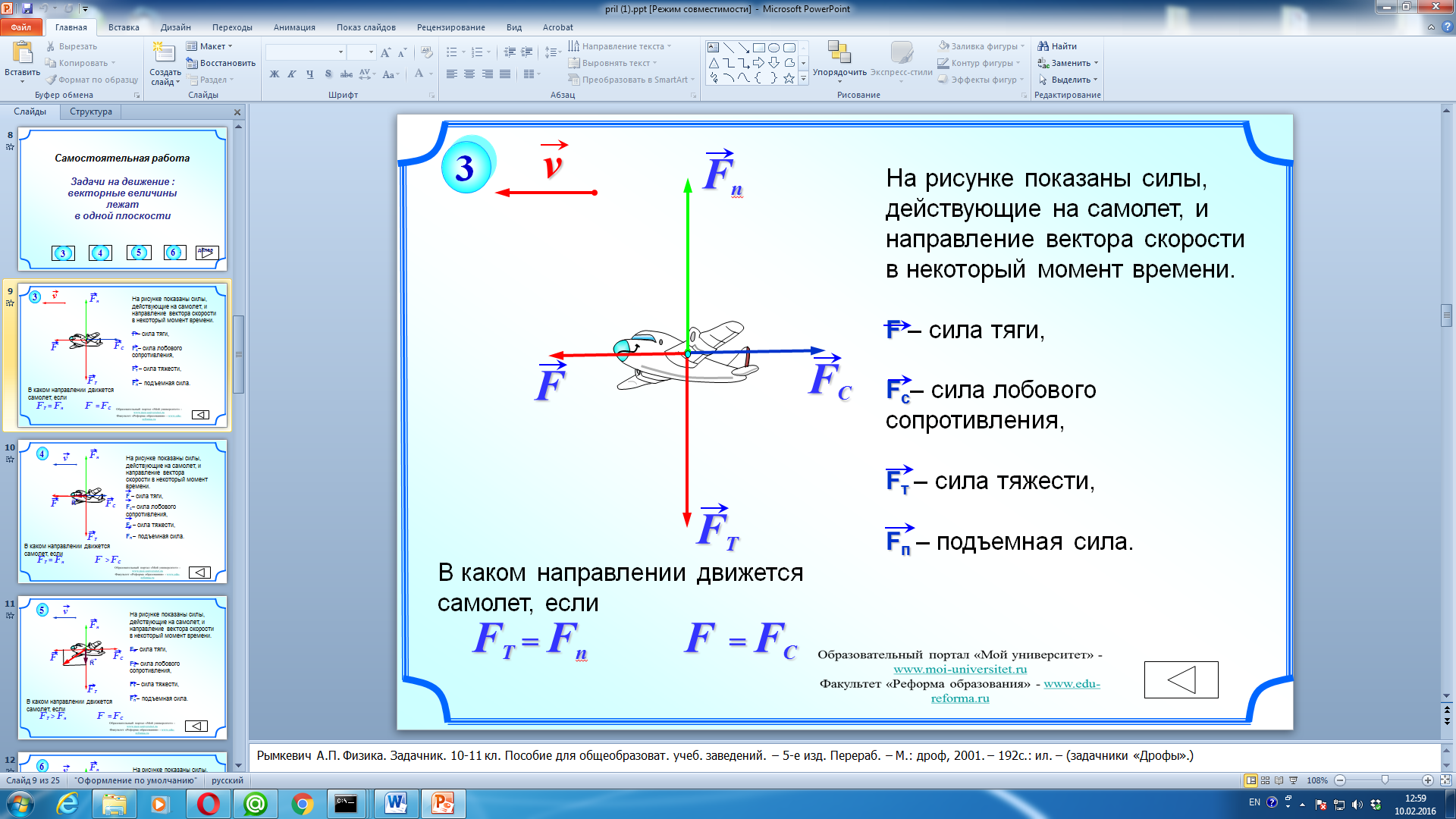 Составили:учитель физики: Мазагаева М.Кучитель математики: Гаджиева Г.А.Махачкала 2020Бинарный урок по физике и математике в 9-м классе по теме: Применение векторов в решении задач.Цели и задачи:Синтезировать и обобщить полученные теоретические и практические знания на уроках геометрии и физики,Развивать умения  применять знания и умения в знакомой и в новых учебных ситуациях, развивать логическое мышление, память, самостоятельность,Формировать коммуникативную и эмоциональную культуру, продолжать показ тесной связи точных наук,Воспитывать устойчивый интерес к изучению физики и математики через реализацию межпредметных связей, чувство взаимопомощи и объективной оценке знаний.Тип урока: урок комплексного применения знаний и умений.Оборудование:Мультимедийный проектор, компьютерЧертежные инструментыКарточки-задания, канцелярские принадлежностиПрезентацияВыставка литературы (сказки, басни)Учебники:Геометрия. 7-9 класс. Атанасян В.Ф.Физика. 9 класс. Перышкин А.В. Гутник Е.М.Ход урокаI. Орг. моментОбъясняются основные моменты урока: на столах у каждого карточки-задания, лист самооценки, который необходимо подписать.Задачи ученики решают на выданных карточках, ответы записывают в лист самооценки. Возможна дополнительная оценка, для тех, кто решает быстрее.II.  Целеполагание и мотивация. Приветствие.Практика рождается из тесного соединения физики и математики. 
Френсис Бэкон.(Математик) - На уроках математики, решая задачи, мы с вами составляем математические модели реальных ситуаций. Но в жизни достаточно ситуаций зависящих от природных явлений, т.е. физических величин.(называется тема урока) слайд 1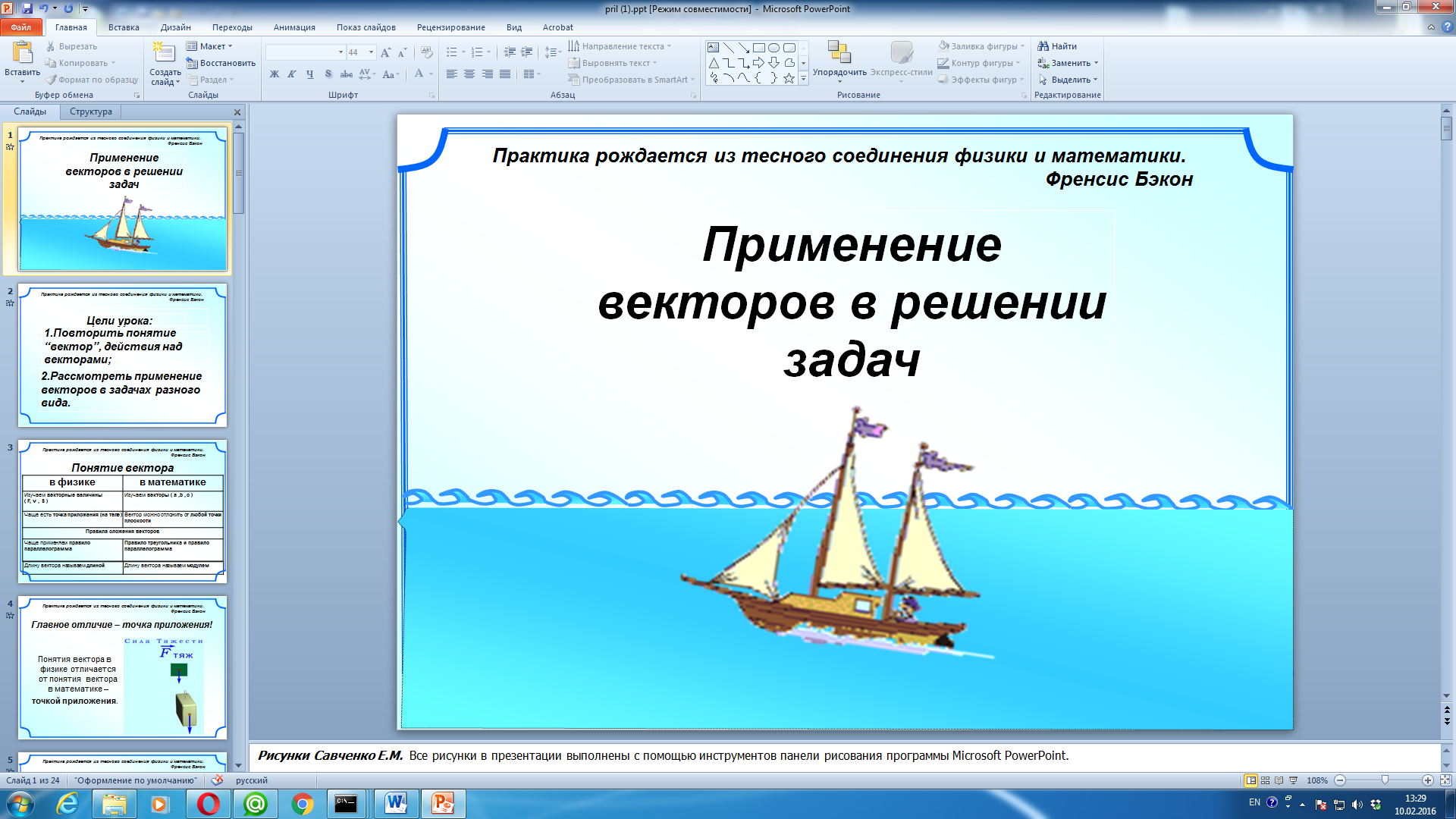 - Давайте поставим цели урока.- Ученики называют. Ответы на слайде 2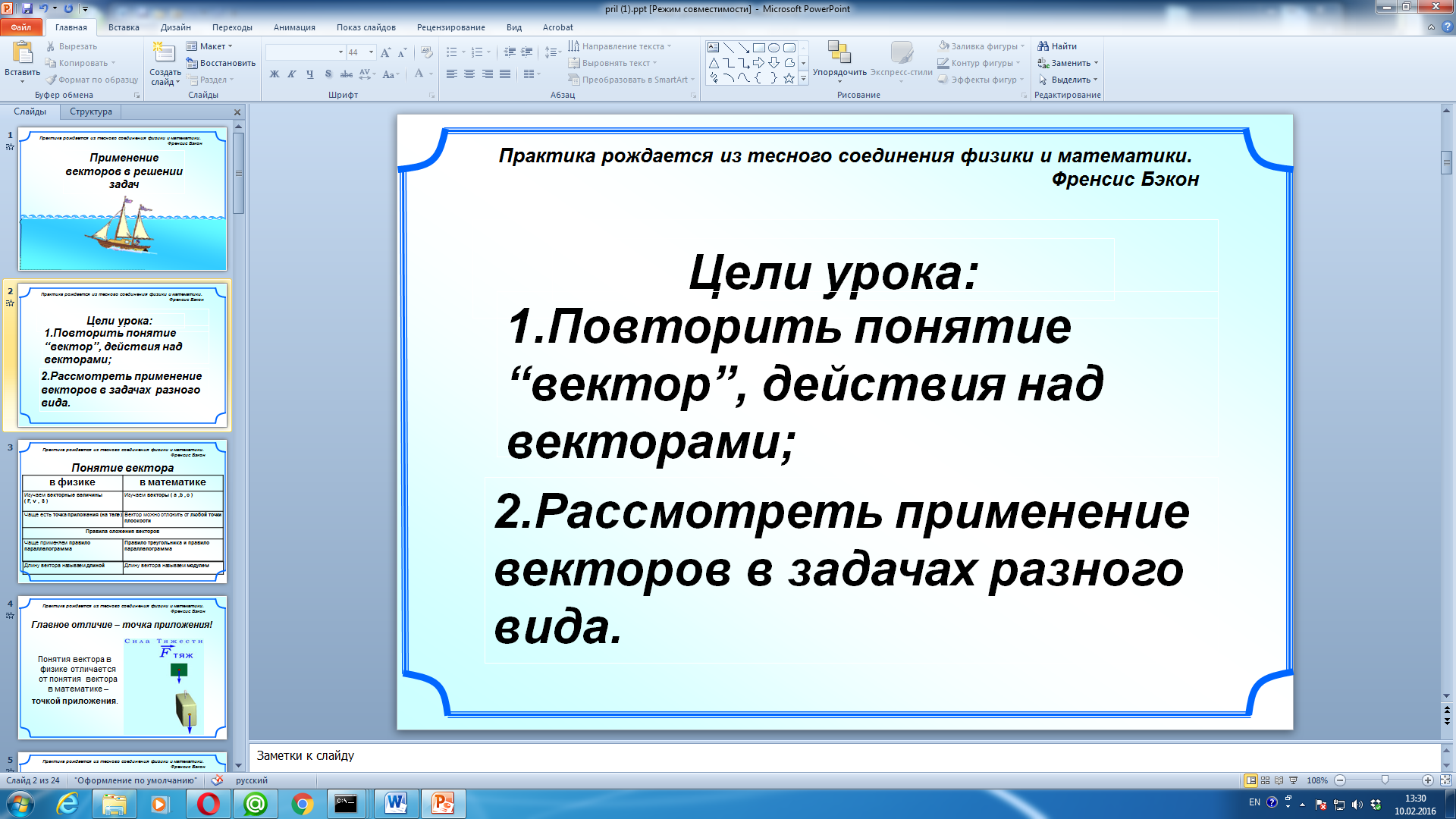 Вывод:(Физик) - - Значит мы должны научиться решать задачи на основе реальных ситуаций, чтобы отвечать на множество возникающих вопросов в жизни.- Сегодня на примере решения физических задач с векторными величинами мы постараемся убедиться в истинности данного высказывания (эпиграфа), за урок каждый из вас, надеюсь, придет к хорошему результату.- Напомню, возникнув, понятие “вектор” сразу нашло применение в физике. И неслучайно, вектор в школьной программе изучается в математике и физике. Важность этого понятия никто уже не оспаривает. Я предлагаю нам с вами провести сравнительный анализ понятия “вектор” и действий над векторами при изучении вектора в математике и в физике.(появляется на доске) - слайд 3                                       особенности: слайд 4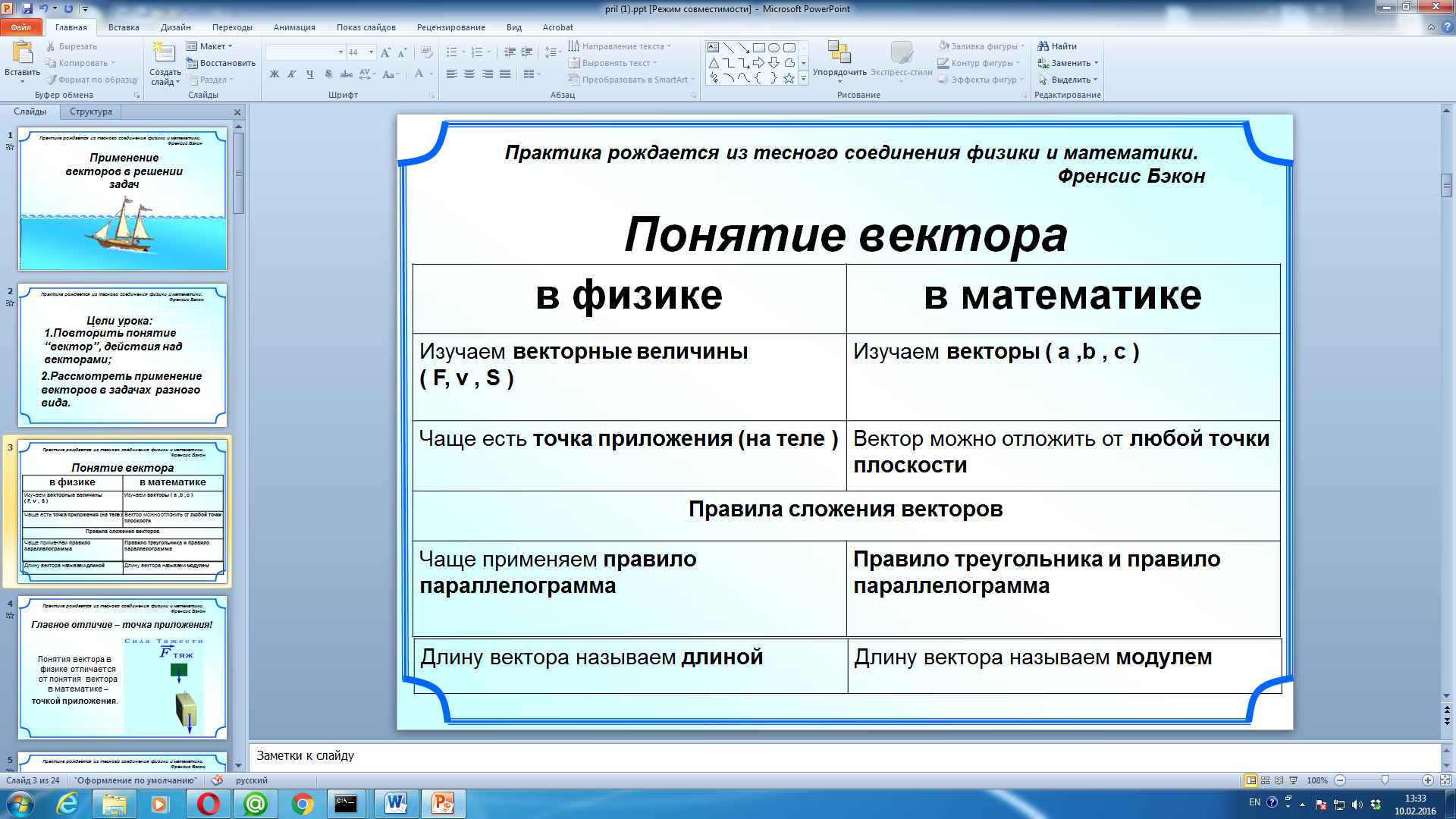 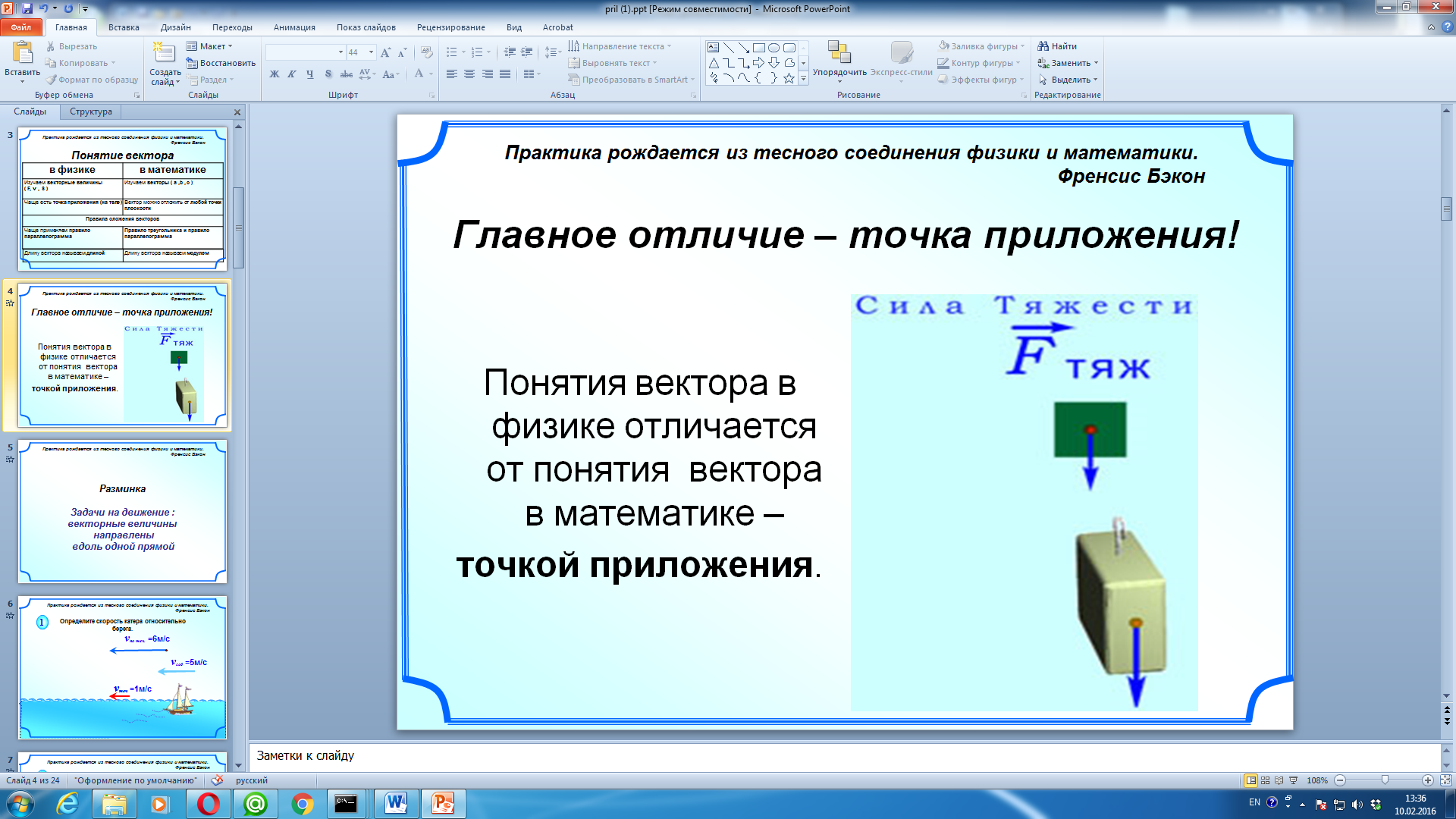 (Математик) - в математике вектор можно отложить от любой точки плоскости,(Физик) - в физике силы приложены к одной точке;(Математик) - в математике используют при сложении векторов правило треугольника и правило параллелограмма,(Физик) - в физике чаще пользуются правилом параллелограмма; (Математик) - в математике длину вектора называют  модулем ,(Физик) - в физике – длиной.(Математик) - Сделаем вывод:    в каждом учебном предмете вектор рассматривается так, как это удобно для изучаемого вопроса, но суть – одна. III. Актуализация.(Математик) - Не входя в воду, нельзя научиться плавать. А мы хотим научиться решать задачи, значит, начинаем их решать. Решение  задачи  №1 и №2 на движение катера по течению и против течения - решает каждый ученик. слайды  6,7.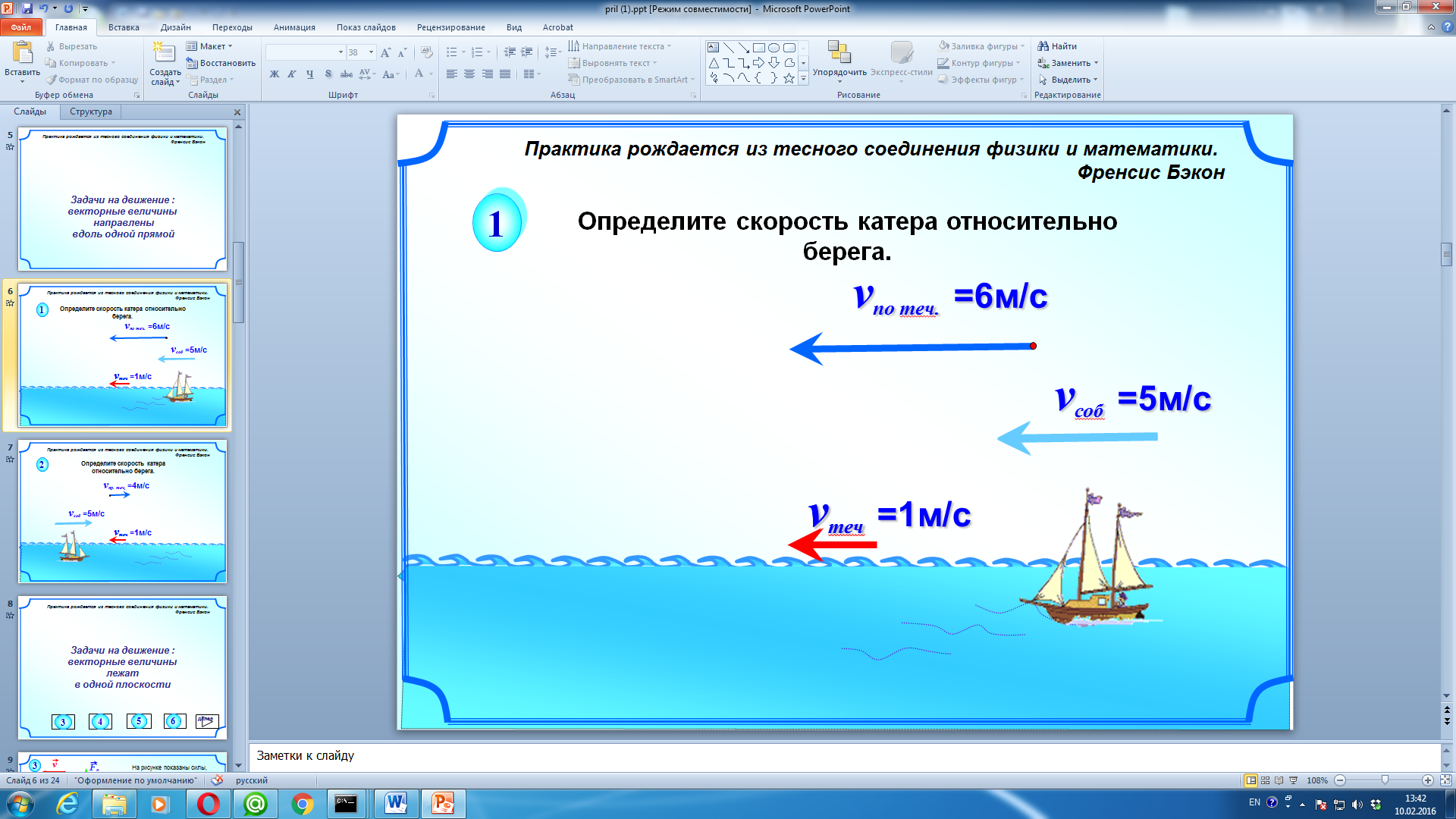 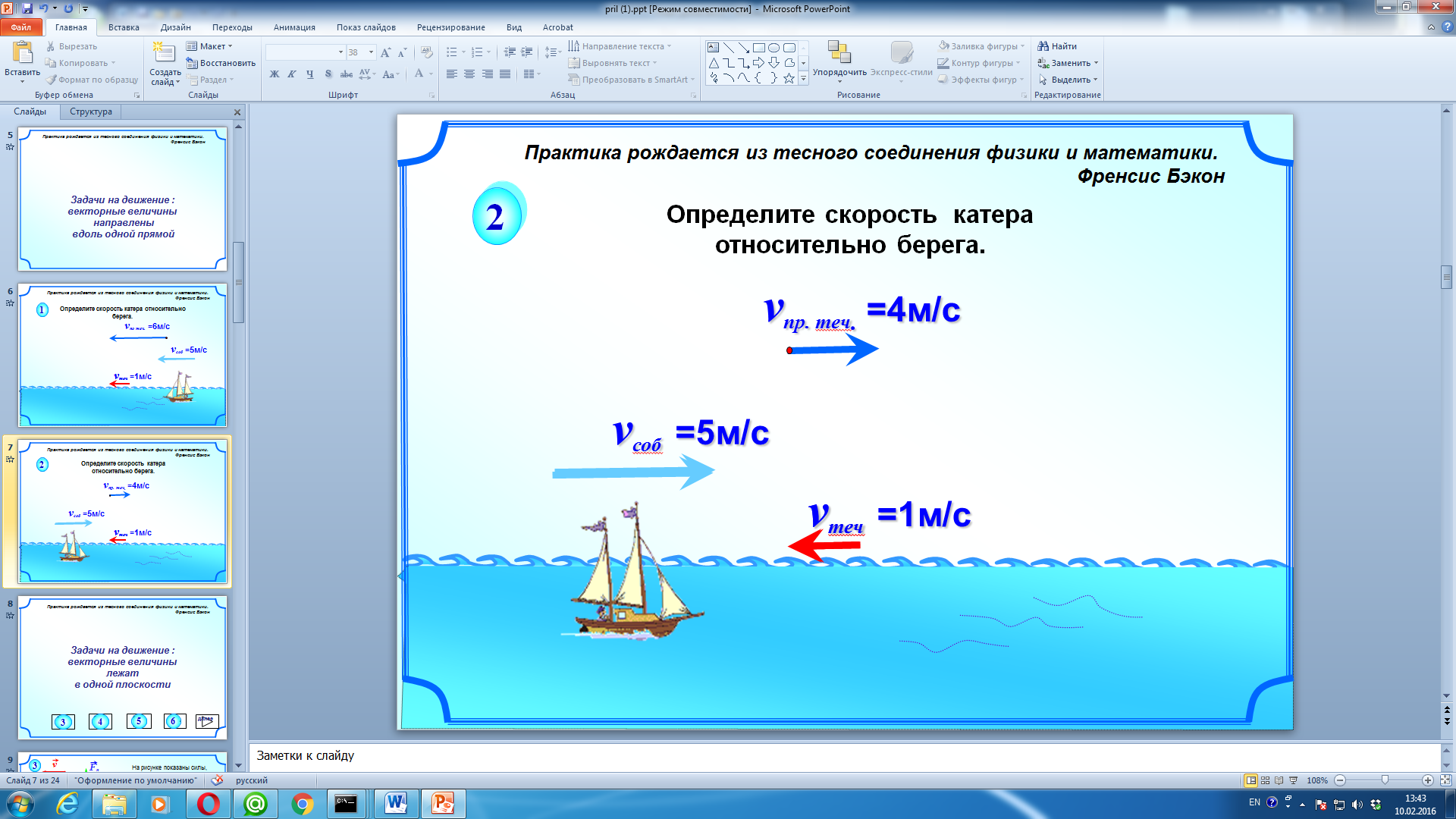 Ответы сравнивают с доской, результаты - в лист самооценки.Решить одну любую задачу №3,4,5, или 6 - решает каждый ученикслайды  9-12.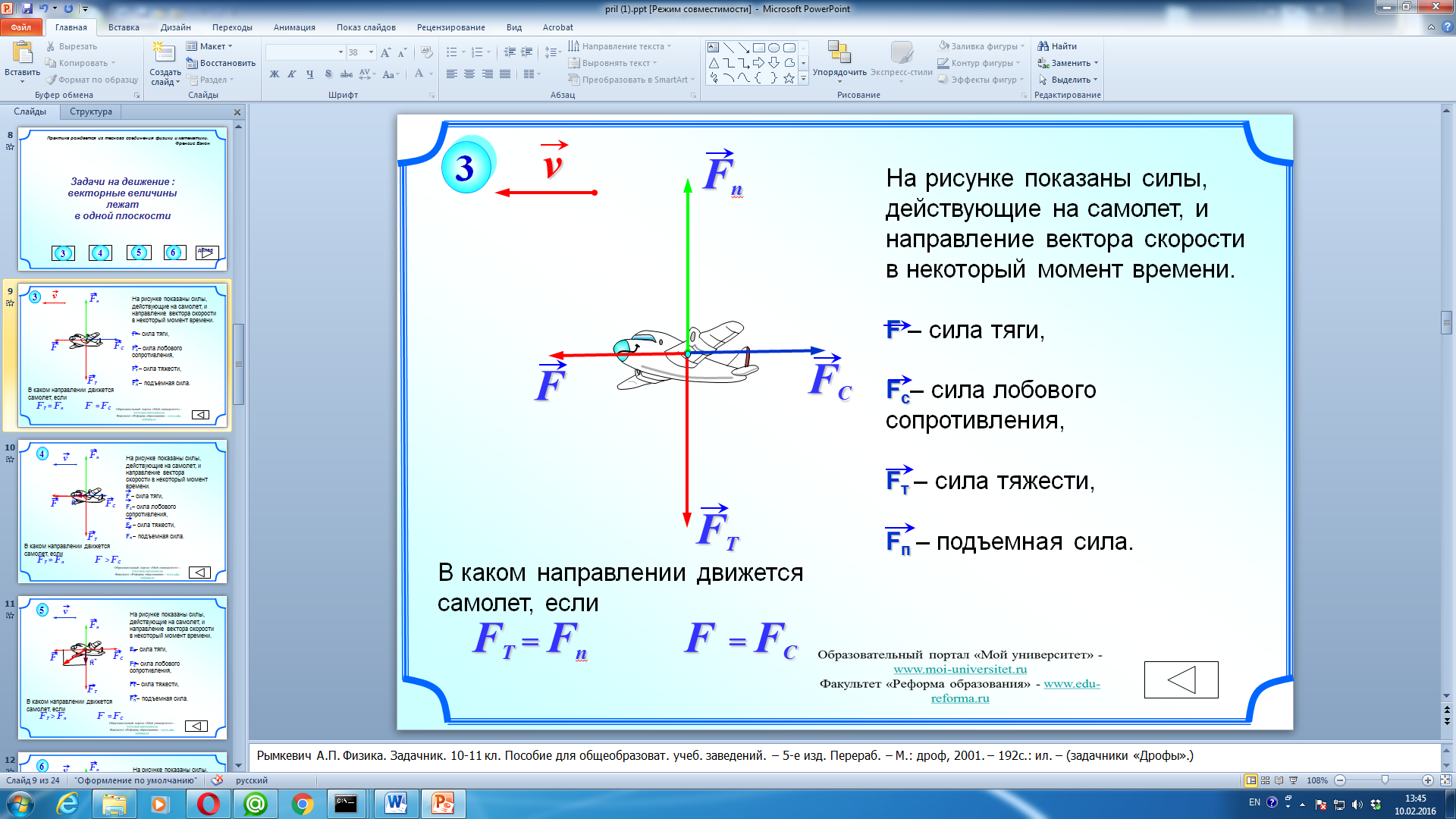 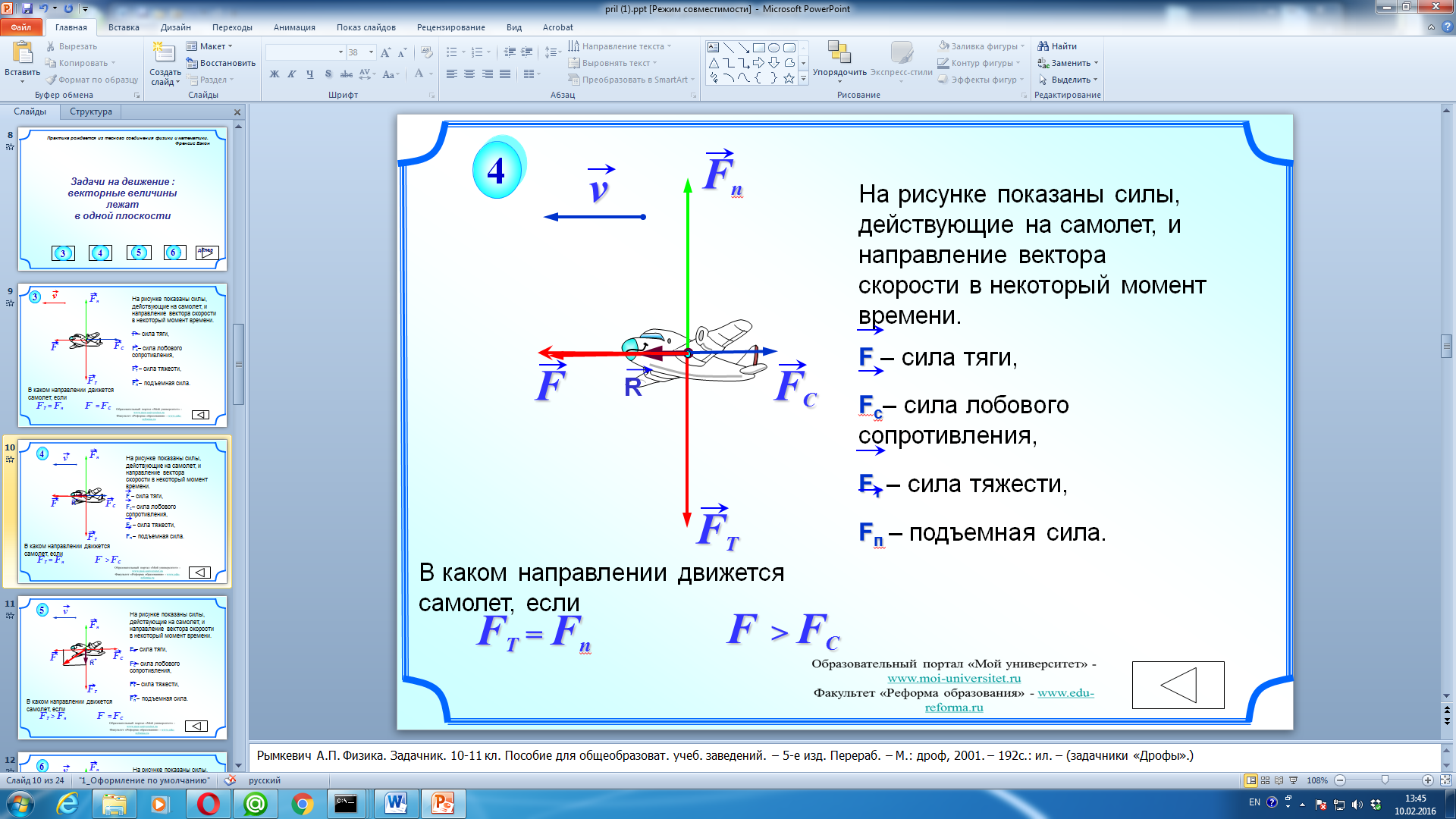 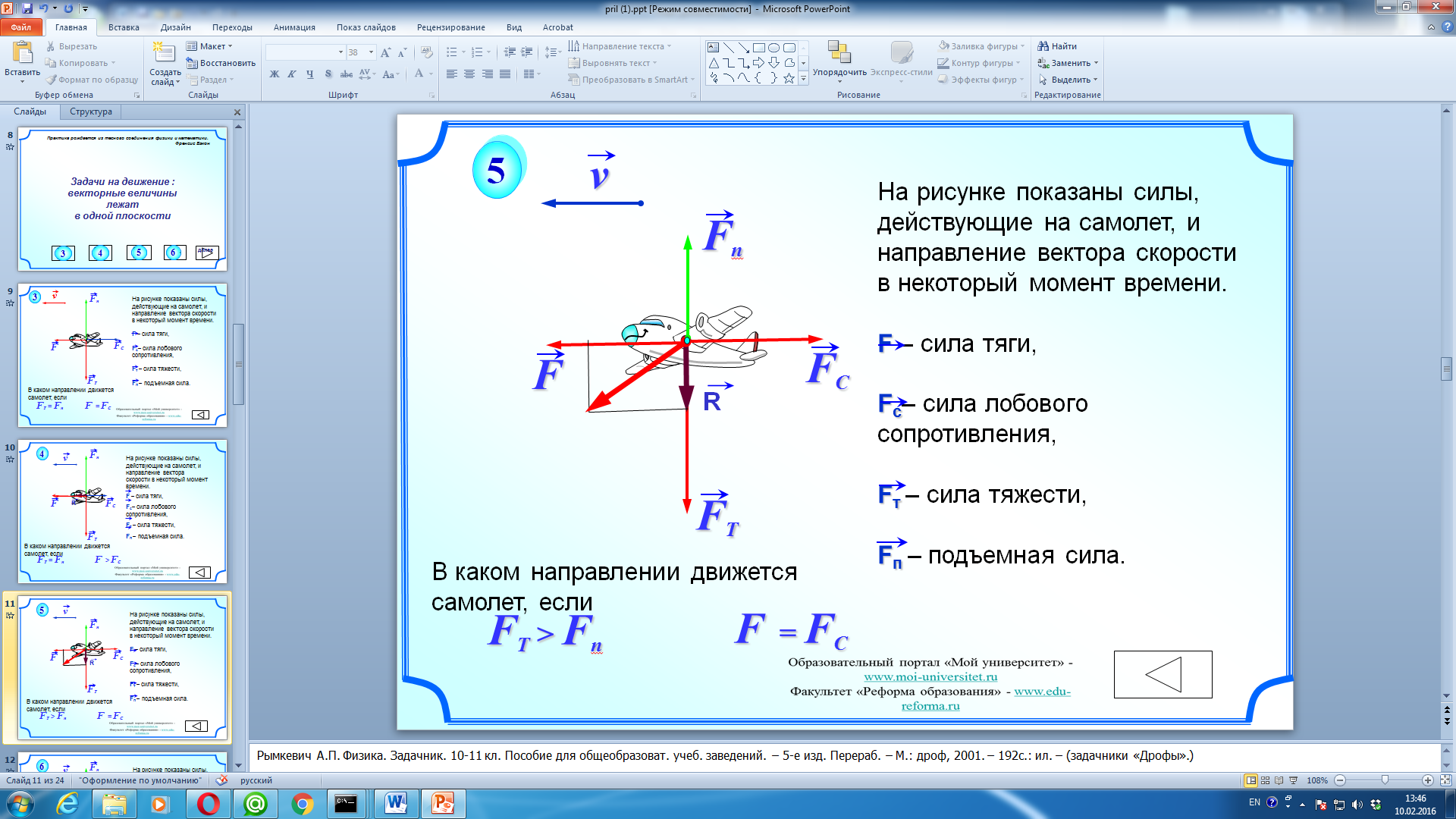 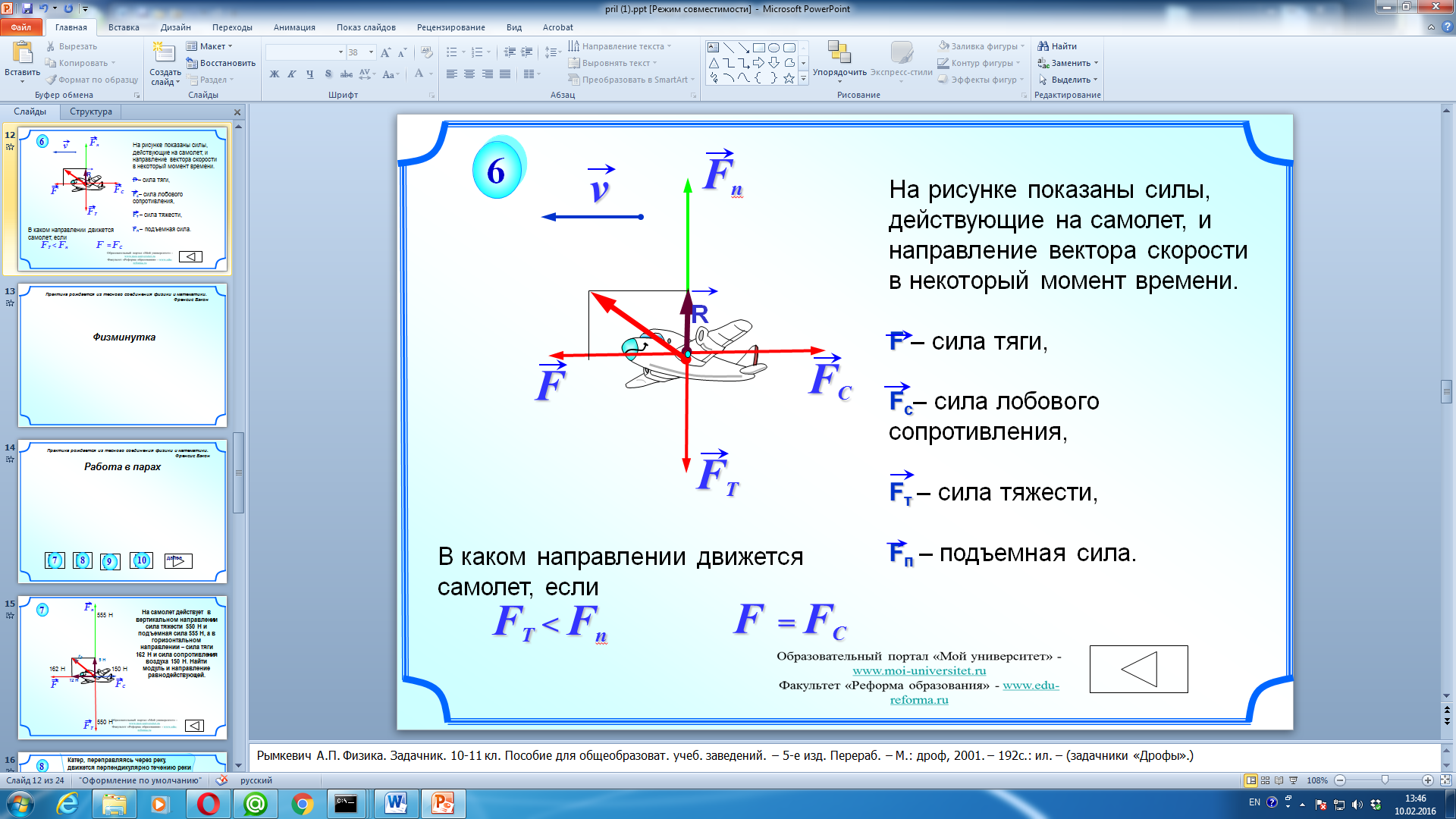 Ответы сравнивают с доской, результаты - в лист самооценки.Вы составили физическую модель реальной ситуации.IV.  Физминутка – слайд 13.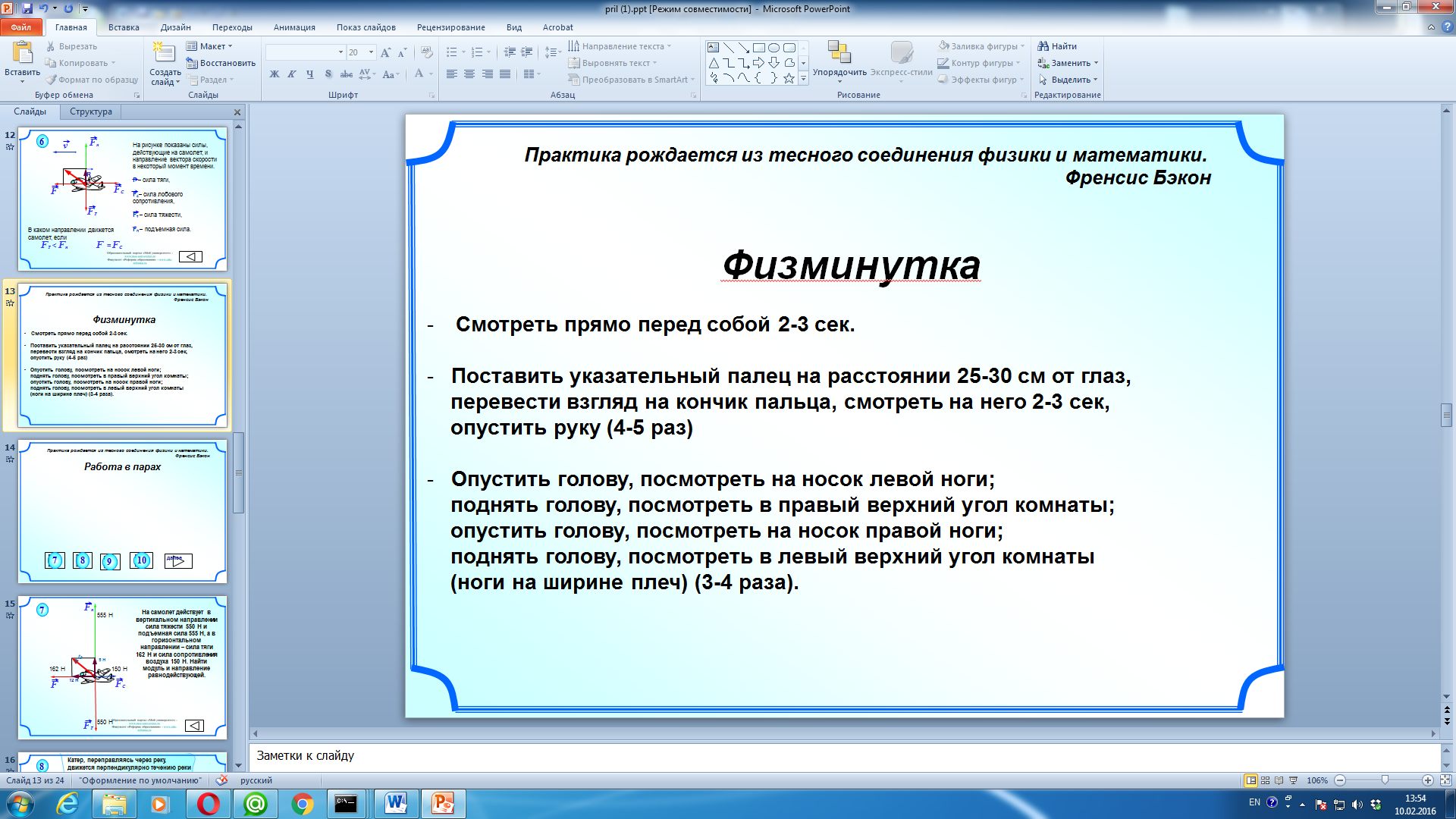 Слайд 13. Тренинг по профилактике нарушений зрения по методике Базарного.- Смотреть прямо перед собой 2-3 сек.- Поставить указательный палец на расстоянии 25-30 см от глаз, перевести взгляд на кончик пальца, смотреть на него 2-3 сек, опустить руку (4-5 раз)- Опустить голову, посмотреть на носок левой ноги; поднять голову, посмотреть в правый верхний угол комнаты; опустить голову, посмотреть на носок правой ноги; поднять голову, посмотреть в левый верхний угол комнаты (ноги на ширине плеч) (3-4 раза).V. Работа в парах (10-12 мин) – слайд 14:Pабота в парах – решить любую одну задачу №7,8,9Слайды  15-17.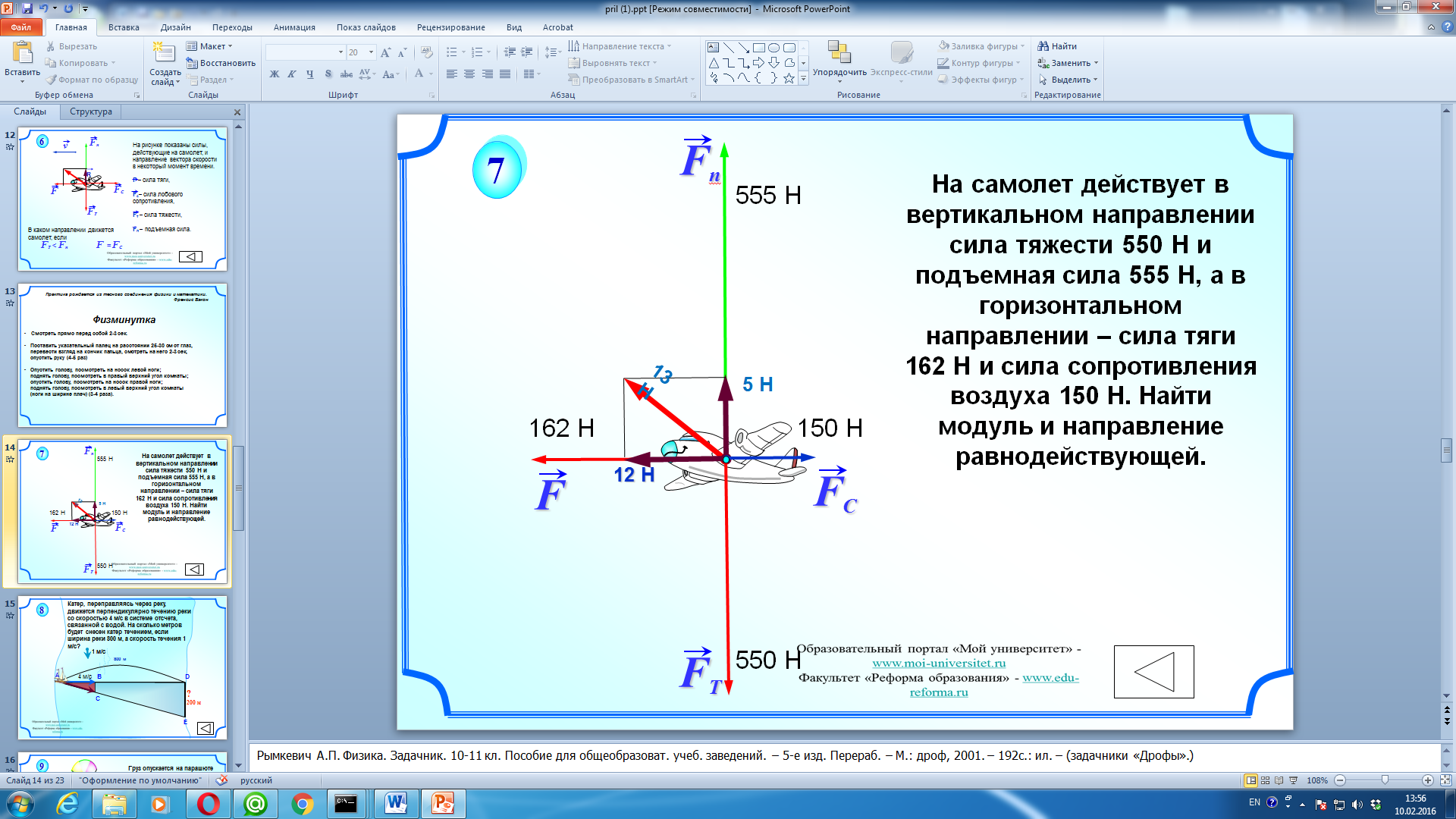 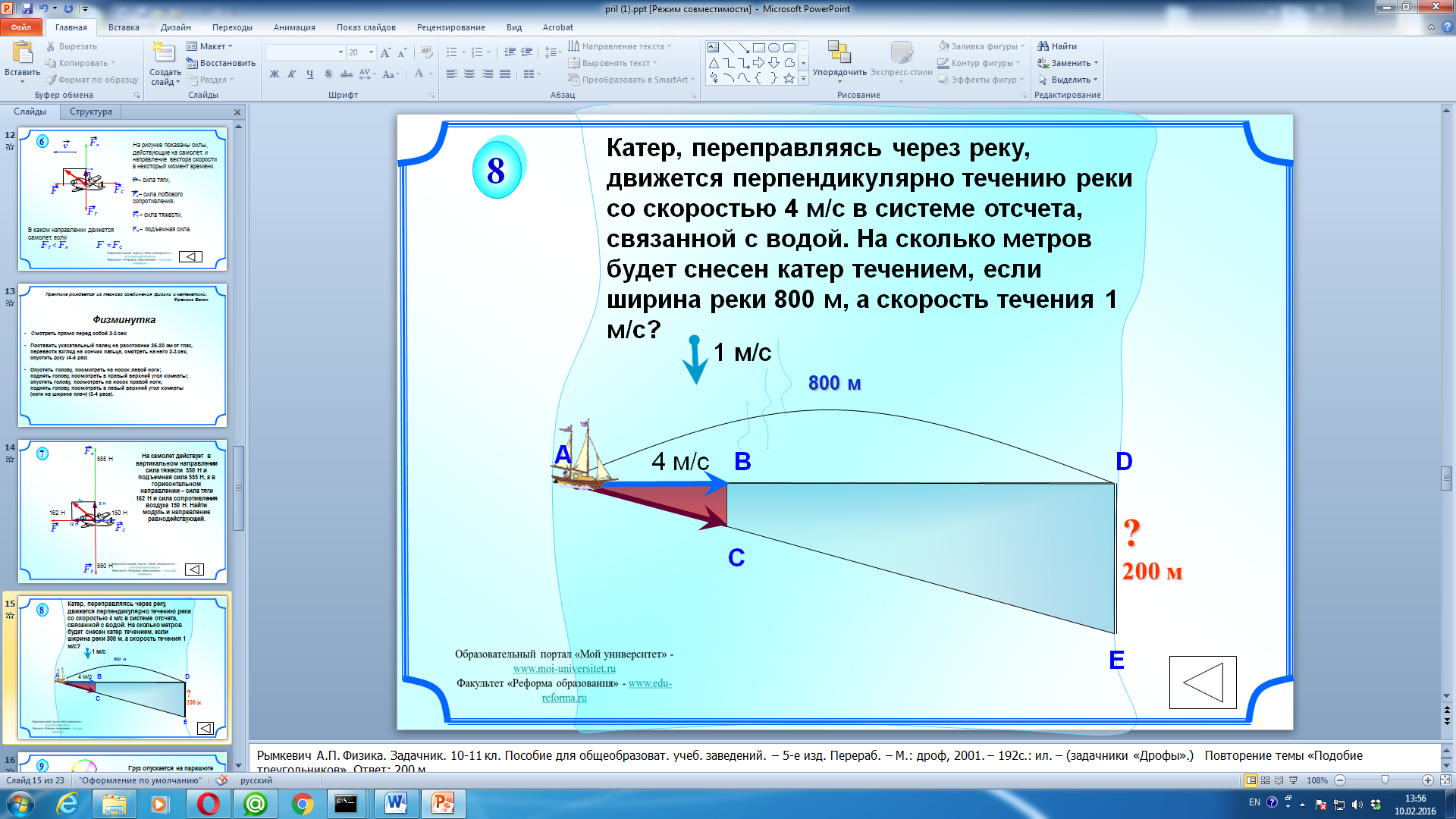 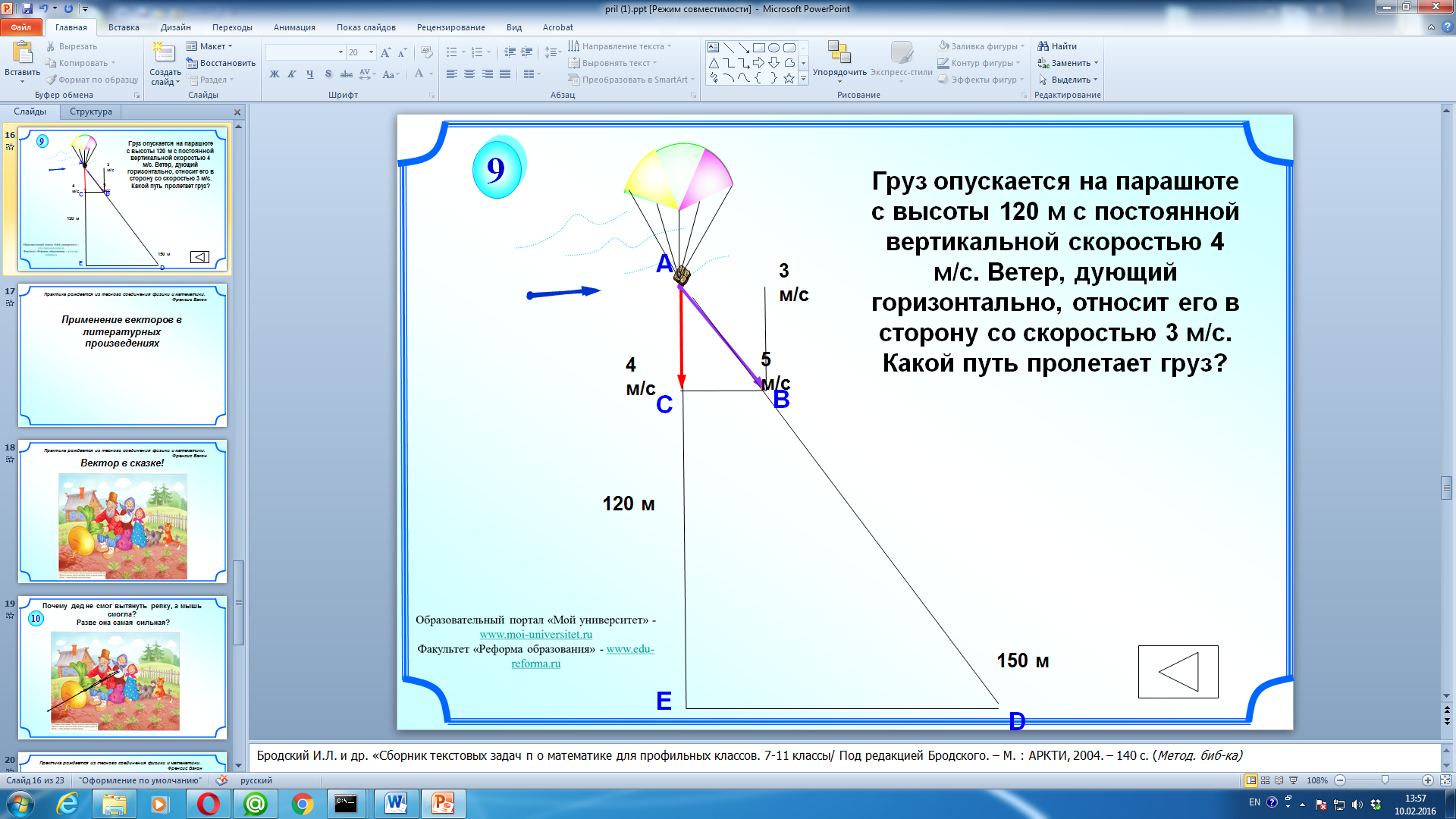 При объяснении задач необходимо, чтобы ученики указали на подобие треугольников (зад.8,9),правила сложения сил вдоль одной прямой и теорему Пифагора (зад.7), а также на направление движения тела под действием равнодействующей силы (на данном этапе изучения темы нас пока не интересует как движется тело под действием равнодействующей силы, важно конечное направление движения).Oбращение к выставке литературы к уроку- Где мы можем видеть решение многих жизненных задач?- Конечно, в литературных произведениях таких, как сказка или басня –Решение задачи 10 - слайд 18, 19.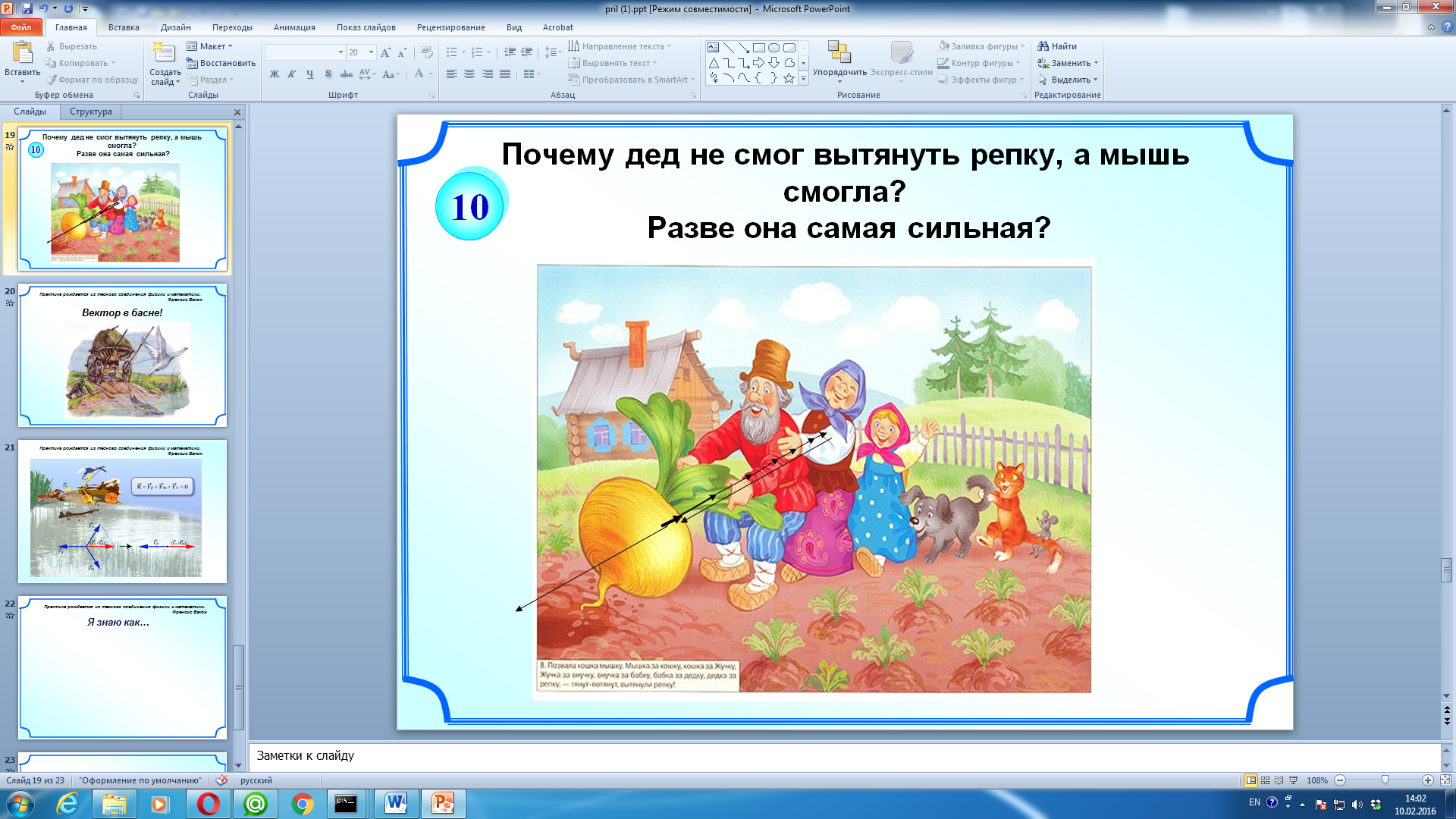 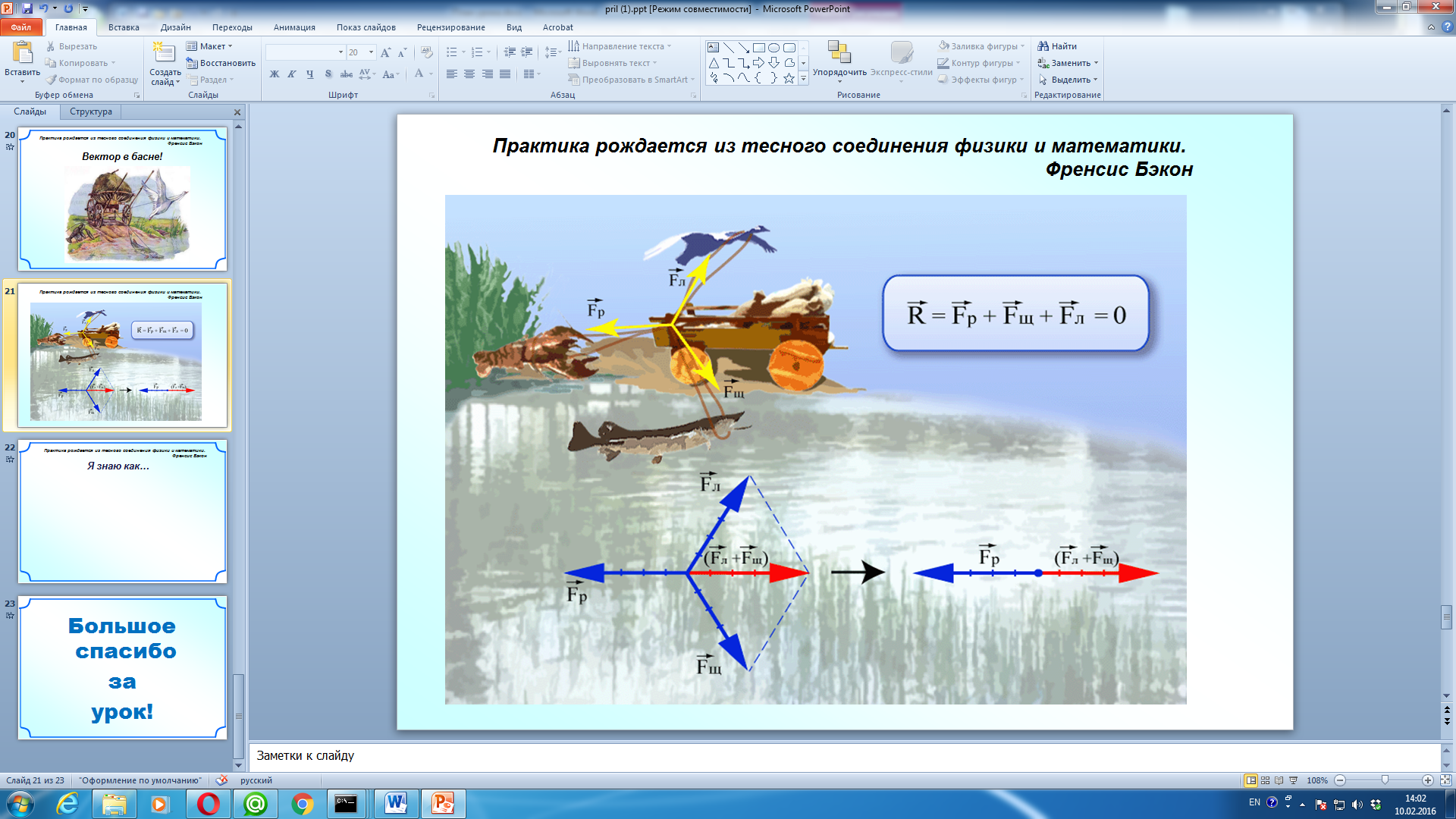 - Как Вы думаете: где еще в жизни мы можем наблюдать векторы?- Можем наблюдать векторы и в баснях.Применение векторов – басня Лебедь, щука и рак.Когда в товарищах согласья нет,
На лад их дело не пойдет.
И выйдет из него не дело, только мука.
Однажды Лебедь, Рак да Щука
Везти с поклажей воз взялись,
И вместе трое все в него впряглись,
Из кожи лезут вон, а возу всё нет ходу!
Поклажа бы для них казалась и легка:
Да Лебедь рвётся в облака,
Рак пятится назад,
А Щука тянет в воду.
Кто виноват из них, кто прав - судить не нам.
Да только воз и ныне там.VI. Итог урока.Вернемся к целям нашего урока. Достигли мы их или нет?Значит справедливы слова эпиграфа:Практика рождается из тесного соединения физики и математики.Возможно решать физические задачи математическими методами ?Сегодня вы решали и простые задачи, знакомыми методами, и сложные задачи, в которых при решении приходилось использовать давно известные формулы и теоремы в новых условиях. Научились решать  задачи на основе реальных ситуаций?VII. Рефлексия.Итак, этот урок является своеобразным “мостиком” между уроками математики и физики. Что же вы взяли для себя с этого урока? Чему научились и какие трудности испытывали при решении задач?Предлагаю  вам   продолжить   высказывание:Я знаю как...(ответы на карточку, карточку каждый на доску)IX. Оценки за урок (по листу самооценки).Расположение на доскеРасположение на доскеПрактика рождается из тесного соединения физики и математики.
Френсис БеконВыставка литературыЯ знаю как...В конце урока помещаются ответы учащихся